MOÇÃO Nº Assunto: Moção de Repúdio as declarações do Senador Sérgio Olímpio Gomes – Major Olímpio PSL.Senhor Presidente,CONSIDERANDO a recente transmissão ao vivo, onde Major Olímpio – PSL afirma que “Boi que pula rodando e mulher que trepa gritando não é defeito, é qualidade”.CONSIDERANDO que este vídeo circula nas redes sociais contendo essa citação de cunho extremamente repugnante, causando constrangimento e indignação a todos, especialmente às mulheres que sofrem com a violência doméstica. CONSIDERANDO a atitude preconceituosa, que apresenta uma mentalidade machista e abusiva, indignas de um representante político de nossa sociedade.CONSIDERANDO que na esfera mundial, estamos em um incessante combate à violência contra a mulher em suas diversas ordens, física, moral, financeira, verbal e psicológica.CONSIDERANDO que lutamos diariamente pelo fim do preconceito, agressões e da violência doméstica, pela valorização social e respeito à vida, direito de todo ser humano.CONSIDERANDO declarações que desvalorizam e desqualificam grupos reforçando um padrão de baixa moralidade e civilidade, não são condizentes com a busca de uma sociedade justa e igualitária. CONSIDERANDO, por fim, que as palavras inapropriadas usadas pelo Senador Major Olímpio causam efeitos avassaladores e perigosos e que lamentavelmente refletem uma mentalidade diminuta e doente.  Desta forma, APRESENTO à apreciação do Soberano Plenário, regimentalmente, esta MOÇÃO DE REPÚDIO as declarações do Senador Sérgio Olímpio Gomes – Major Olímpio PSL em seu vídeo, onde diz: “Boi que pula rodando e mulher que trepa gritando não é defeito, é qualidade”.SALA DAS SESSÕES, 08 de maio de 2020.LEILA BEDANIVereadora 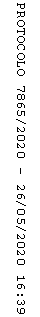 